Отчет о результатах самообследованиямуниципального бюджетного дошкольного образовательного учреждения «Детский сад №24 «Колосок» г. Назарово Красноярского краяза 2020-2021 учебный годпо состоянию на 20 апреля 2021 г.1. Общие сведения об учреждении. 	Муниципальное бюджетное дошкольное образовательное учреждение Детский сад №24 «Колосок» был открыт в 1987 году.   	Полное наименование учреждения: муниципальное бюджетное дошкольное образовательное учреждение Детский сад №24 «Колосок» г. Назарово Красноярского края.	Сокращённое наименование учреждения: МБДОУ «Детский сад №24 «Колосок». 	Учреждение является юридическим лицом, имеет в оперативном управлении имущество,  самостоятельный баланс, счёт в ГРКЦ ГУ Банка России по Красноярскому краю, круглую печать со своим полным наименованием и указанием места нахождения, штамп. 	Лицензия на  право ведения  образовательной деятельности 24Л01 № 0001743, выданная 1 февраля 2016 года, регистрационный номер 8567-л. Срок действия – бессрочно. 	Юридический адрес учреждения: 662200, Россия, Красноярский край, г. Назарово, ул. К.Маркса, д. 22 а	Информационный сайт ДОУ: http://dou-kolosok.ru	Адрес электронной почты: kolosok-24naz@yandex.ru 	МБДОУ «Детский сад №24 «Колосок» отдельно стоящее двухэтажное здание, построенное по типовому проекту в 1987 году. Здание находится внутри жилого массива, в центре города, что создает благоприятные условия для взаимодействия с различными городскими учреждениями. Участок озеленен, оснащен навесами.Режим работы: с 7 часов 00 минут до 19 часов 00 минут, длительность – 12 часов, суббота-воскресенье: выходной. 	МБДОУ «Детский сад №24 «Колосок» осуществляет свою деятельность в соответствии с Законом Российской Федерации «Об образовании», а так же следующими нормативно-правовыми и локальными документами: Федеральным законом «Об основных гарантиях прав ребёнка Российской Федерации», Конвенцией ООН о правах ребёнка, «Порядком организации и осуществления образовательной деятельности по основным общеобразовательным программам – образовательным программам дошкольного образования», Санитарно-эпидемиологическими правилами и нормативами СанПиН 2.4.1.3049-13, Уставом.Прием детей в группы осуществляется на основании направления управления образованием, заявления родителей и медицинского заключения. По состоянию на 20.04.2021 г. численность воспитанников составила 153 человек. В дошкольном учреждении функционировало 7 групп, из них: 1  группа –   1-я младшая (с 1,5 - 2лет), 1 группа -2-я младшая ( с 2 – 3 лет) 1группа – средняя  (4-5 лет), 2 группы - старшая (5-6 лет), 2 группы подготовительные (6-7 лет).Развивающая предметная среда ДОУ оборудована с учетом возрастных особенностей детей и требований ФГОС ДО. Все элементы среды связаны между собой по содержанию и масштабу.В ДОУ имеются:кабинет заведующего;методический кабинет;медицинский кабинет;кабинет учителя-логопеда и педагога - психолога;изолятор;музыкально-физкультурный зал;групповые помещения с учетом возрастных особенностей детей и отдельными помещениями для дневного сна;участки для прогулок детей;цветники;помещения, обеспечивающие быт и т.д.Все кабинеты оснащены оборудованием. Можно сделать вывод, что в ДОУ удовлетворительная материально-техническая база, грамотно организованная развивающая предметно-пространственная среда. 2. Оценка системы управления Учреждения.Управление учреждением осуществлялось в соответствии с Уставом. В учреждении функционировали коллегиальные органы управления: общее собрание работников; педагогический совет; Совет образовательной организации. Коллегиальные органы функционировали на основании Положений.3. Оценка образовательной деятельности Учреждения.МБДОУ «Детский сад №24 «Колосок» реализует Основную образовательную программу дошкольного образования, разработанную авторским коллективом педагогов МБДОУ «Детский сад №24 «Колосок» на основе примерной основной общеобразовательной программы дошкольного образования «От рождения до школы» / Под. ред. Н.Е. Вераксы, Т.С. Комаровой, М.А. Васильевой - М.: МОЗАИКА-СИНТЕЗ, 2014.  Воспитательно-образовательный процесс осуществлялся в соответствии с СанПиН 2.4.1.3049-13 «Санитарно-эпидемиологические требования к устройству, содержанию и организации режима работы  дошкольных образовательных организаций», режимом дня, расписанием непосредственно образовательной деятельности (НОД), тематическим планированием, календарным планированием воспитательно-образовательного процесса в каждой возрастной группе, циклограммой дня и  циклограммами специалистов.Педагогами ДОУ проводились развивающие занятия с применением современных образовательных технологий: проблемное обучение, ТРИЗ технологии, технология проектирования, социо-игровые, коллективно-творческое дело, здоровьесберегающие, игровая и др.Вывод: основная образовательная программа реализована педагогическим коллективом и усвоена воспитанниками в полном объеме.4. Оценка организации воспитательно-образовательного процесса.Воспитательно-образовательный процесс строился в соответствии с Федеральным государственным образовательным стандартом (ФГОС ДО). Учитывались индивидуальные потребности детей, осуществлялись основные принципы дошкольного образования, воспитательно-образовательный процесс был направлен на решение задач ФГОС и обеспечивал развитие личности, мотивации и способностей детей в различных видах деятельности и охватывал следующие структурные единицы, представляющие определенные направления развития и образования детей: социально-коммуникативное, познавательное, речевое, художественно-эстетическое и физическое развитие. Отражались следующие аспекты образовательной среды для ребенка дошкольного возраста: развивающая предметно-пространственная среда, характер взаимодействия со взрослыми, характер взаимодействия с другими детьми и системой отношения ребенка  к миру, к другим людям и к себе самому. Обеспечивались психолого-педагогические условия.Воспитательно-образовательный процесс был направлен на достижение целевых ориентиров в соответствии с ФГОС. Учреждение сотрудничало с «Домом школьника» ;  в течение учебного года активно сотрудничало с музейно-выставочным центром. Наши воспитанники выставляли свои рисунки и поделки к разным конкурсам и выставкам, посещали различные выставки. Воспитатели на базе МВЦ организовывали экскурсии для дошкольников.С целью совершенствования организации воспитательно-образовательного процесса в течение года проводилась организационно-методическая деятельность. Согласно годового плана воспитательно-образовательной работы проведены педсоветы, педагогические часы, консультации, семинары, практикумы, мастер-класс; организована работа творческих (рабочих) групп по разным направлениям воспитательно-образовательной работы. Воспитанники учреждения принимали участие в конкурсах различного уровня.Результаты участия воспитанников в различных мероприятиях 2020-2021 учебного года Вывод: воспитательно-образовательный процесс реализован в полном объеме в соответствии с основной образовательной программой дошкольного образования. Воспитанники детского сада активные участники конкурсов различного уровня.5. Оценка качества кадрового, учебно-методического, материально-технического обеспечения.По состоянию на 20.04.2021 г.  Всего работников учреждения - 38, педагогических работников - 19 (1 музыкальный руководитель, 1 инструктор по физической культуре, 1 учитель-логопед,1 педагог-психолог,  14 воспитателей),  руководителей - 1 (заведующий), 1 – заместитель заведующего, обслуживающий персонал – 19.Качественный состав педагогических работников по образованию: высшее образование – 4 чел., среднее профессиональное педагогическое – 15 чел..По педагогическому стажу: до 5 лет – 6 чел., от 5 до 10 лет – 2 чел., от 10 до 15 лет – 1 чел., от 15 до 25 – 0 чел., от 25 и более – 9 чел.По возрасту: до 25 лет – 2 чел., от 26 до 30 лет – 2 чел., от 31 до 35 лет – 1 чел., от 36 до 40 лет – 3 чел., от 41 до 50 лет – 3 чел., от 51 до 60 лет – 8 чел.По квалификационным категориям: высшая – 2, первая – 6, соответствие занимаемой должности – 11. Имеет награду «Отличник физической культуры и спорта» - 1 человек.В 2020-2021 учебном году прошли аттестацию на соответствие занимаемой должности  человек: 4 человекПрошли курсы повышения квалификации:Составлен план аттестации и график повышения квалификации на 2021-2022 учебный год.Оценка учебно-методического и материально-технического обеспечения.В каждой возрастной группе имеется необходимый учебно-методический комплект, иллюстративный и демонстрационный материал. В методическом кабинете систематизирована методическая литература по направлениям и областям, составлена картотека материалов из педагогических журналов, формируется электронный каталог методической литературы, имеющейся в учреждении. В методическом кабинете находятся персональный компьютер и ноутбук с доступом к сети Интернет, принтер, сканер, ксерокс, фотоаппарат, которые доступны в пользование всем педагогам. В музыкальном зале имеется персональный компьютер с доступом в Интернет, экран, музыкальный центр.Вывод: Анализ качества кадрового состояния позволяет сделать следующий вывод, что детский сад укомплектован педагогическими кадрами на 100%, в штате детского сада имеются инструктор по физической культуре, музыкальные руководители. Все педагоги имеют специальное педагогическое образование. Однако прослеживается «старение» педагогического коллектива. Анализ аттестации педагогических работников показывает, что план аттестации выполнен на 100%. Курсы повышения квалификации в соответствии с ФГОС ДО прошли к апрелю 2021 г. 92% педагогов, что говорит о стремлении педагогов соответствовать требованиям стандарта и самосовершенствоваться в профессиональной деятельности. Это хороший показатель для детского сада. Анализ учебно-методического и материально-технического обеспечения позволяет сделать следующий вывод, что педагоги имеют возможность выхода в Интернет только в методическом кабинете, поэтому необходимо приобрести ноутбуки в каждую группу, выносные комплекты мультимедийной техники, видеокамеру на детский сад. Так же на группах нужно пополнить оборудование и инвентарь для воспитательно-образовательного процесса.6. Оценка внутренней системы качества образования.Весь воспитательно-образовательный процесс контролировался руководителем и заместителем заведующего детского сада. Проводился контроль по организации режима дня, прогулок, безопасности, игровой деятельности  и по организации  образовательной деятельности. План контроля  ежемесячно размещался на информационном поле методического кабинета. Результаты проверок были представлены в сообщениях, картах контроля. Вывод: Анализ системы контроля качества позволяет констатировать, что выявленные в ходе контроля несоответствия своевременно устранялись, но вместе с тем необходимо совершенствовать систему контроля. Ввести документированную процедуру системы качества. Ввести карты процесса системы качества.7. Достижения педагоговВывод: Анализ достижений позволяет констатировать, что педагоги постоянно совершенствуют и представляют свои профессиональные компетенции на различных уровнях: внутреннем, муниципальном, всероссийском и заслуженно удостаиваются сертификатов и дипломов. Таким образом, 2020-2021 учебный год был успешен в профессиональном плане для всего педагогического коллектива. Коллектив реализовал поставленные перед ним задачи и наметил пути дальнейшего развития.О РЕЗУЛЬТАТАХ САМООБСЛЕДОВАНИЯ ДЕЯТЕЛЬНОСТИДОШКОЛЬНОГО ОБРАЗОВАТЕЛЬНОГО УЧРЕЖДЕНИЯ за три года (по состоянию на 20.04.2021 г.)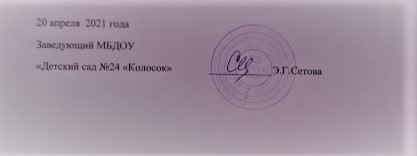 №КОНКУРСФ.И.О.РЕЗУЛЬТАТ1Сентябрь 2020 г.1.Всероссийский конкурс гербариев и природоведческих коллекций» Живая планета» Группа детей под руководством воспитателей Шкредовой Е.А. и Максименко Н.И.-диплом 2 степени группа детей– диплом 1 степени получили воспитателии благодарственное письмо за подготовку  детей и организацию.«Вкусный конкурс» городское мероприятие по ПДД Семья Тепляковых  с.Быстровых, с.Юшковых, с.СиненкоУчастникиГородское мероприятие «Золотая осень»  среди д/с  г.Назарово9 работ воспитанников гр. «Солнышко»участникиУчастие в конкурсе по БДД «Поздравление к 60 летию УИДВидепоздравление семьи Синенко и семьи Безгиныхучастники1.Круглогодичная спартакиада КФК среди трудовых коллективов предприятий, учреждений  физкультурно-спортивных клубов города Назарово в 2020г.2. -«Кросс нации» Всероссийский день бега. «Кросс-Нации»1.Щербакова Г.Г., Тартынская М.Г., Быстрова О.Г., Салтыкова В.Н., Гончарова Т.А., Сидина Н.В.(педагоги учреждения) 2.педагоги учреждения и дети подготовительной группы3 местосертификатыОктябрь 2020г«Пристегни самое дорогое» конкурс по БДДс. Безгиных гр.»Звездочка»Грамота за 1 местоГородской дистанционный конкурс  «Пусть всегда будет мама!» Семья  Безгиных  и семья ОлениковыхДипломы лауреатовМеждународный конкурс чтецовТерещенко И.Арне Д.Тартынская М.Г.(воспитатель-куратор)Диплом 1 степени оба участника.Диплом 1 степениВсероссийский конкурс детского рисунка посвященному дню народного единства «Мы вместе»Толкачева СашаТартынская М.Г.Диплом 1 ст. благодарностьКраевой конкурс молодых воспитателей « Рисую в детском саду»Терещенко ИльмираДиплом 1 местаНоябрь 2020г1.Участие во всероссийском конкурсе осенних поделок в номинации «Осення девушка»Маринина СашаДиплом 1 место Всероссийский творческий конкурс «Юный натуралист»9 воспитанников гр. «Солнышко»Шкредова Е.А.Максименко Н.И.Дипломы 1, 2, 3 степени;Благодарственное письма педагогамАкция «Зеленый кошелек» Активное участие родители групп Грамота за у место и ценный призКонкурс «Зеленый огонек»Воспитанники группы и воспитатели Сидина Н.В.Аксенова Е.В., муз. руководитель Кузнецова И.А.1 место в номинации онлайн-занятие по ПДДКонкурс «Крошка-Гтошка»Щербакова Г.Г.(инстр.по ф/к)Дети старших групп и подготовительных.Кубок победителя, 1 местоДекабрь2020гГородское мероприятие «Мастерская Деда мороза»семья Безгиных,семья Ждановых3 место по городу3 место по городуГородской конкурс по БДД«Светящиеся санки»с. Петуховых и с.Горпинич9 Группа «Солнышко»)Грамоты победителейПубликация работы на страницах педагогического сборника «Альманах логопеда»Гончарова Т.А.- учитель-логопедсертификатСубсидированный краевой конкурс по оборудованию ПДДСидина Н.В.Аксенова Е.В.участникиЯнварьПредставили на всероссийский уровень педагогический опыт который прошел редакционную экспертизу и доступен для ознакомления на страницах официального сайта издания «Альманах Педагога»Шайдурова Т.М. -воспитательСвидетельство Альманах педагога. Всероссийское издание СМИФевральучастие в муниципальном форуме образовательных практик Шайдурова Т.М.Сертификат Участие в городском конкурсе видеороликов посвященных 90 летию ГТОСиненко Я. Безгина Д., Грибовский В.,Алабина У., Юшкова А., Вологдина Д., Тартынская У., Курбатов М.с. Синенко 2 место, семья Безгиных 3 место Участие в городской акции «Всероссийская эстафета здоровья»Дети и родители подготовительных групп по руководством инструктора по ф/к Щербаковой Г.Г.сертификатУчастие в городском шашечном турниреСиненко Я., Грибовский В., Михайлова Я., Теплякова А., Победители , 2 и 3 место «Лыжня России»Синенко Я., Безгина Д.Участники, дипломыУчастие в краевом конкурсе «Зеленая упаковка»Дети группы «Ладошки» воспитатели Сидина Н.В.Аксенова Н.В.участникиУчастие в Краевом  конкурсе «Зеленый кошелек» 3 этапАктивное участие родителей и воспитателей ОО1 местоУчастие в 25 Городском фестивале творчества детей дошкольного возраста «Золотой цыпленок 2021»Дети группы «Звездочка» руководители воспитатели Шейфер О.Г.Нелюбина Г.Ю.Победители, приглашены на гала-концерт. Педагоги получили благодарственные письмаУчастие в городской выставке «Русь мастеровая» Воспитатели: Шкредова Е.А.Гончарова Т.А.Щербакова Г.Г.Незамутдинова Т.П.Сертификат участникаУчастие в 15 открытом городском конкурсе-фестивале хореографических коллективов «Танцующая весна – 2021», посвященному 60-летиюгорода Назарово Воспитанники подготовительной группы «Звездочка»Воспитатели : Шейфер О.Г.Нелюбина Г.Ю.Победители в номинации 1 младшая 4-6 лет. Детская хореография.№ п/пФ.И.О.Дата прохож. КПК.Место прохождения курсов повышения квалификации№ п/пФ.И.О.Дата прохож. КПК.Место прохождения курсов повышения квалификации1Аксенова Е.В.04.2021Центр профессионального развития «Партнер» г. Красноярск2Сидина Н.В.04.2021Центр профессионального развития «Партнер» г. Красноярск3Шулюк М.М.03.2021Центр профессионального развития «Партнер» г. Красноярск4Катцына Е.В.03.2021Центр профессионального развития «Партнер» г. Красноярск5Сетова Э.Г.03.2021Центр профессионального развития «Партнер» г. Красноярск6Салтыкова В.Н.03.2021Центр профессионального развития «Партнер» г. Красноярск7Шабалина С.А.03.2021Центр профессионального развития «Партнер» г. Красноярск8Щербакова Г.Г.11.2020АНО ДПО «Московская академия профессиональных компетенций»Участники ДатаНаименование мероприятияРезультатГончарова Т.А.мартВыступление на ГМО на тему «Использование игровых технологий по преодолению нарушений слоговой структуры слова»Участник-сертификатГончарова Т.А.январьПубликация работы на страницах педагогического сборника «Альманах логопеда»сертификатГончарова Т.А.Апрель Участие в выставке «Русь мастеровая»грамотаШайдурова Т.М.январьПредоставила на всероссийском уровне педагогический опыт работы, который прошел экспертизу и доступен для ознокомления на страницах официального сайта «Альманах Педагога»Свидетельство Альманах педагога. Всероссийское СМИШайдурова Т.М.февральУчастник муниципального форума образовательных практикУчастник, сертификат за предоставление опыты реализации практикиШайдурова Т.М.февральПредставила на ГМО опыт работы по теме «познавательно-речевое развитие детей»сертификатШкредовой Е.А. сентябрьВсероссийский конкурс гербариев и природоведческих коллекций» Живая планета»благодарственное письмо за подготовку  детей и организацию.Максименко Н.И.сентябрь Всероссийский конкурс гербариев и природоведческих коллекций» Живая планета»благодарственное письмо за подготовку  детей и организацию.Щербакова Г.Г., Тартынская М.Г., Быстрова О.Г., Салтыкова В.Н., Гончарова Т.А., Сидина Н.В.(педагоги учреждения) ноябрьКруглогодичная спартакиада КФК среди трудовых коллективов предприятий, учреждений  физкультурно-спортивных клубов города Назарово в 2020г.Грамота за 3 местоТартынская М.Г.январьВсероссийский конкурс детского рисунка посвященному дню народного единства «Мы вместе»Сертификат, благодарственное письмоТартынская М.Г.февральСоревнование среди пед.коллективов. «коньки»Грамота Шейфер О.Г.апрельУчастие в фестивале «Золотой цыпленок»Благодарность за организацию и проведениеНелюбина Г.Ю.апрельУчастие в фестивале «Золотой цыпленок»Благодарность за организацию и проведениеШейфер О.Г.апрельУчастие в конкурсе  «Танцующая весна»Благодарность за организацию и проведениеНелюбина Г.Ю.апрельУчастие в конкурсе  «Танцующая весна»Благодарность за организацию и проведениеЩербакова Г.Г.Октябрь 2020Опубликовала методическую разработку в сетевом издании «Фонд 21 ВЕКА». Материал находится в открытом доступе.Свидетельство о публикацииПоказатели Единица измеренияна 20.04.2019на 20.04.2020На 20.04.20211Образовательная деятельность1.1Общая численность воспитанников, осваивающих образовательную программу дошкольного образования, в том числе:человек1541471531.1.1В режиме полного дня (8-12 часов)человек1541471.1.2В режиме кратковременного пребывания (3-5 часов)человек0001.1.3В семейной дошкольной группечеловек0001.1.4В форме семейного образования с психолого-педагогическим сопровождением на базе ДОУчеловек0001.2Общая численность воспитанников в возрасте до 3 летчеловек220201.3Общая численность воспитанников в возрасте от 3 до 8 летчеловек1321471331.4Численность/удельный вес численности воспитанников в общей численности воспитанников, получающих услуги присмотра и уходачеловек/%154/100147/100%153/100%1.4.1В режиме полного дня (8-12 часов)человек/%154/100%147/100%153/100%1.4.2В режиме продленного дня (12-14 часов)человек/%0001.4.3В режиме круглосуточного пребываниячеловек/%0001.5Численность/удельный вес численности воспитанников с ограниченными возможностями здоровья в общей численности воспитанников, получающих услуги:человек/%11/7,149/6,04%9/6,04%1.5.1По коррекции недостатков в физическом и (или) психическом развитиичеловек/%0001.5.2По освоению образовательной программы дошкольного образованиячеловек/%0001.5.3По присмотру и уходучеловек/%11/7,14%9/6,04%9/6,04%1.6Средний показатель пропущенных дней при посещении ДОУ по болезни на одного воспитанникадень43дня40 дней36 дней1.7Общая численность педагогических работников, в том числе:человек1819191.7.1Численность/удельный вес численности педагогических работников, имеющих высшее образованиечеловек/%3/16,6%4/21%4/21%1.7.2Численность/удельный вес численности педагогических работников, имеющих высшее образование педагогической направленности (профиля)человек/%3/16,6%3/15,7%3/15,7%1.7.3Численность/удельный вес численности педагогических работников, имеющих среднее профессиональное образованиечеловек/%13/72,2%15/78,9%15/78,9%1.7.4Численность/удельный вес численности педагогических работников, имеющих среднее образование педагогической направленности (профиля)человек/%15/79,8%14/78%14/78%1.8Численность/удельный вес численности педагогических работников, которым по результатам аттестации присвоена квалификационная категория, в общей численности педагогических работников, в том числе:человек/%11/61%8/42,1%8/42,1%1.8.1Высшая человек/%3/17%2/10,5%2/10,5%1.8.2Первая человек/%8/44%6/31%6/31%1.9Численность/удельный вес численности педагогических работников в общей численности педагогических работников, педагогический стаж работы которых составляет:человек/%19/100%19/100%19/100%1.9.1До 5 летчеловек/%7/36,8%6/33%7/36,8%1.9.2Свыше 30 летчеловек/%4/21%10/56%4/21%1.10Численность/удельный вес численности педагогических работников от общей численности педагогических работников в возрасте до 30 летчеловек/%4/21%2/11%3/17%1.11Численность/удельный вес численности педагогических работников от общей численности педагогических работников в возрасте от 55 летчеловек/%4/21%3/17%2/11%1.12Численность/удельный вес численности педагогических и административно-хозяйственных работников, прошедших за последние 5 лет повышение квалификацию/профессиональную переподготовку по профилю педагогической деятельности или иной осуществляемой в ДОУ деятельности, от общей численности педагогических и административно-хозяйственных работниковчеловек/%19/100%19/100%19/100%1.13Численность/удельный вес численности педагогических и административно-хозяйственных работников, прошедших повышение квалификации по применению в образовательном процессе ФГОС в общей численности педагогических и административно-хозяйственных работниковчеловек/%6/31,5%6/31,5%6/31,5%1.14Соотношение «педагогический работник/воспитанник» в ДОУчеловек/человек19/15419/14719/1531.15Наличие в ДОУ следующих педагогических работников:1.15.1Музыкального руководителяда/нетдадада1.15.2Инструктора по физической культуре да/нетдадада1.15.3Учителя-логопедада/нетдадада1.15.4Логопеда да/нетнетнетнет1.15.5Учителя-дефектологада/нетнетнетнет1.15.6Педагога-психологада/нетнетнетда2Инфраструктура2.1Общая площадь помещений, в которых осуществляется образовательная деятельность, в расчете на одного воспитанникакв.м1323/1268,27 кв.м1323/1498,87 кв.м1323/1548,87 кв.м2.2Площадь помещений для организации дополнительных видов деятельности воспитанниковкв.м247/1261,55кв.м247/1491,65 кв.м247/1491,65 кв.м2.3Наличие физкультурного залада/нетнетнетнет2.4Наличие музыкального залада/нетдадада2.5Наличие прогулочных площадок, обеспечивающих физическую активность и разнообразную игровую деятельность воспитанников на прогулкеда/нетдадада